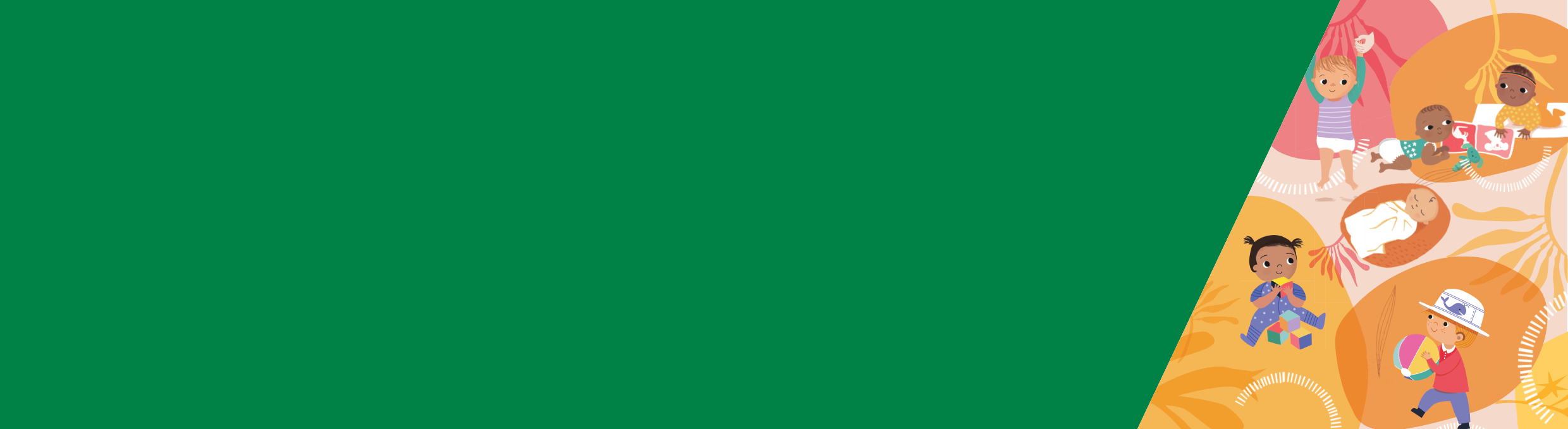 សង្ខេបការរក្សាភាពស្និទ្ធស្នាល ឬជិតស្និទ្ធជាមួយទារករបស់អ្នកគឺសំខាន់ណាស់។  វានឹងជួយឱ្យទារករបស់អ្នកអភិវឌ្ឍ ហើយជួយឱ្យអ្នកយល់ដឹងពី កូនរបស់អ្នក និងសញ្ញារបស់ពួកគេ។សម្រាប់ឪពុកម្តាយខ្លះវាត្រូវការពេលវេលាដើម្បីរក្សាភាពស្និទ្ធស្នាលជាមួយទារករបស់អ្នក ហើយនេះគឺជារឿងធម្មតាទេ។ទារកទើបនឹងកើត និងទារកអាយុចាប់ពីពេលកើត ដល់ប្រាំមួយខែមិនទាន់បានរៀនចេះលួងលោមខ្លួនឯងទេ ដូច្នេះវាជារឿងធម្មតាសម្រាប់ ពួកគេដែលនៅមិនសុខស្រួល។  ជាធម្មតាពួកគេត្រូវការជំនួយរបស់អ្នកដើម្បីឱ្យបានសុខស្រួល ហើយត្រឡប់ចូលគេងវិញ។ជាធម្មតាទារកត្រូវការសញ្ញាដើម្បីប្រាប់ពួកគេថា ដល់ពេលត្រូវចូលគេងហើយ។  ជាធម្មតា នេះគឺជាអ្វីៗដែលមាននៅក្នុងបរិយាកាសខាងក្រៅ របស់ពួកគេដូចជាការចងរឹត ការចងរុំ ការងូតទឹក ម៉ាស្សា ឬបន្ទប់ដែលមានពន្លឺស្រអាប់។ទម្លាប់ចូលគេងគឺអាចទាយទុកមុនបាន និងធ្វើឱ្យទារករបស់អ្នកស្ងប់ស្ងាត់ ហើយអាចការពារបញ្ហាគេងបាន។ការចាប់ស្គាល់ទារករបស់អ្នកការរក្សាភាពស្និទ្ធស្នាល ឬជិតស្និទ្ធជាមួយទារករបស់អ្នកគឺសំខាន់ណាស់។ វានឹងជួយឱ្យទារករបស់អ្នកអភិវឌ្ឍ ហើយជួយឱ្យអ្នកយល់ដឹងពីកូន របស់អ្នក និងសញ្ញារបស់ពួកគេ។ទារកមានអារម្មណ៍ថាមានសុវត្ថិភាព ហើយមានគេស្រឡាញ់វាគឺនៅពេលណាអ្នកឆ្លើយតបទៅនឹងសេចក្តីត្រូវការរបស់ពួកគេ។ អ្នកអាចជួយទារករបស់អ្នកអភិវឌ្ឍដោយ៖ការប៉ះពាល់ការឱបក្រសោបការនិយាយការច្រៀងការញញឹមការសម្លឹងមើលចំភ្នែករបស់ពួកគេ។អ្នកអាចមានអារម្មណ៍នៃក្តីស្រឡាញ់ដ៏លើសលប់ចំពោះទារករបស់អ្នក និងបង្កើតទំនាក់ទំនងរឹងមាំភ្លាមៗ។ព័ត៌មានបន្ថែមស្តីពីការចាប់ស្គាល់ទារករបស់អ្នក អាចរកបាននៅលើវ៉ិបសៃថ៍ Raising Children’s website ការរក្សាភាពស្និទ្ធស្នាលជាមួយទារក ទើបនឹងកើត < https://raisingchildren.net.au/newborns/connecting-communicating/bonding/bonding-newborns>។នៅលើវ៉ិបសៃថ៍ Raising Children មានខ្សែវីដេអូខ្លីមួយស្តីអំពីរបៀបដែលឪពុកអាចការរក្សាភាពស្និទ្ធស្នាលជាមួយទារករបស់ពួកគេ ការរក្សាភាព ស្និទ្ធស្នាលសម្រាប់ឪពុក < https://raisingchildren.net.au/grown-ups/videos/bonding-for-dads?gclid= EAIaIQobChMIidKPwobD5QIV1ZGPCh30GAZaEAAYASAAEgI9YvD_BwE>.តើមានអ្វីកើតឡើង ប្រសិនបើខ្ញុំមិនអាចការរក្សាភាពស្និទ្ធស្នាលជាមួយទារករបស់ខ្ញុំ?សម្រាប់ឪពុកម្តាយខ្លះ វាត្រូវការពេលវេលាដើម្បីរក្សាភាពស្និទ្ធស្នាលជាមួយទារករបស់អ្នក ហើយនេះគឺជារឿងធម្មតាទេ។ ប្រសិនបើអ្នកមានការ ព្រួយបារម្ភថាអ្នកមិនមានទំនាក់ទំនងជាមួយទារករបស់អ្នក សូមនិយាយជាមួយគិលានុបដ្ឋាកផ្នែកសុខភាពមាតា និងកុមារ ឬវេជ្ជបណ្ឌិតរបស់ អ្នក។ការធ្វើជាឪពុកម្តាយមិនមែនកើតមកពីធម្មជាតិសម្រាប់មនុស្សភាគច្រើនទេ។ ការសម្របសម្រួលទៅនឹងភាពជាឪពុកម្តាយអាចមើលទៅខុសគ្នា ខ្លាំងណាស់អាស្រ័យលើថាតើអ្នកនៅលីវ ស្ថិតនៅក្នុងទំនាក់ទំនងស្នេហា ឬជាម្តាយឪពុកថ្មី ឬក៏ជាដៃគូថ្មី។ ជាឧទាហរណ៍ នៅសម័យដើម ឪពុកថ្មី និងដៃគូរថ្មីមួយចំនួនអាចមានអារម្មណ៍ថា ពួកគេត្រូវបានដាក់ឱ្យឃ្លាតឆ្ងាយពីគេឯង ពីព្រោះពួកគេមិនបានបំបៅ ឬចិញ្ចឹមទារកទើបនឹងកើតរបស់ ពួកគេ ក៏ប៉ុន្តែមានវិធីផ្សេងទៀតដើម្បីរក្សាភាពស្និទ្ធស្នាលជាមួយទារករបស់អ្នកដូចជាការងូតទឹក ការអានរឿង ការផ្លាស់ប្តូរកន្ទប ឬការយកកូនទៅ ដើរលេង ខណៈពេលដែលដៃគូរបស់អ្នកកំពុងគេងថែមទៀត។សូមចងចាំថា គ្មាននរណាម្នាក់ត្រូវបានគេរំពឹងថាជាអ្នកជំនាញ និងមានភាពស្និទ្ធស្នាលជាមួយទារករបស់អ្នកទេ វាពិតជារឿងមួយដែលត្រូវតែ សាកល្បង និងមានកំហុស។សូមខិតខំព្យាយាមដើម្បីរកដំណោះស្រាយថាភាពជាឪពុកម្តាយគឺជាការខិតខំប្រឹងប្រែងជាក្រុម។ ឪពុកម្តាយដែលនៅលីវ អាចស្នើសុំឱ្យក្រុម គ្រួសារ និងមិត្តភក្តិជួយចែករំលែកការទទួលខុសត្រូវ ដើម្បីឱ្យកូនរបស់អ្នកបង្កើតទំនាក់ទំនងសំខាន់ៗជាមួយអ្នកដ៏ទៃដែលនៅជុំវិញពួកគេ។ប្រសិនបើអ្នកមានការព្រួយបារម្ភថា អ្នកមិនមានទំនាក់ទំនងជាមួយទារករបស់អ្នក សូមនិយាយជាមួយគិលានុបដ្ឋាកផ្នែកសុខភាពមាតា និងកុមារ ឬវេជ្ជបណ្ឌិតរបស់អ្នក។ប្រសិនបើអ្នកកំពុងជួបប្រទះនឹងការលំបាកក្នុងទំនាក់ទំនង សូមពិចារណាស្វែងរកជំនួយពីអ្នកប្រឹក្សាយោបល់។  ជាមួយនឹងការគាំទ្រត្រឹមត្រូវ ជាញឹកញាប់អ្វីៗអាចល្អប្រសើរឡើង។ការលួងលោមដែលមានប្រសិទ្ធិភាពទារកទើបនឹងកើតអាយុពីកំណើត ទៅបីខែមិនទាន់បានរៀនចេះលួងលួងដោយខ្លួនឯងទេ។  ដោយមានជំនួយពីអ្នក ពួកគេនឹងរៀនចេះលួង លោមដោយខ្លួនឯង។ដូច្នេះវាជារឿងធម្មតាសម្រាប់ពួកគេដែលនៅមិនសុខស្រួល។ពួកគេភ្ញាក់ជាញឹកញាប់នៅពេលយប់រវាងដំណើរវិលចុះឡើងនៃការគេង និងនៅពេលដែលពួកគេត្រូវការបំបៅ ឬផ្លាស់ប្តូរកន្ទប។ជាធម្មតា ពួកគេត្រូវការជំនួយរបស់អ្នកដើម្បីឱ្យបានសុខស្រួល ហើយត្រឡប់ចូលគេងវិញ។ ការលួងលោមដែលមានប្រសិទ្ធិភាពទារកម្នាក់ៗខុសគ្នា។  សមត្ថភាពក្នុងការលួងលោមរបស់ទារកអ្នក គឺអាស្រ័យលើចរិតលក្ខណៈរបស់ពួកគេម្នាក់ៗ។ទារកខ្លះពិបាកលួងលោមណាស់។ ការនេះអាចជាភាពតានតឹង និងរកាំចិត្ដ។ ការថែទាំខ្លួនអ្នកគឺសំខាន់។ ប្រសិនបើអ្នកត្រូវការសម្រាក សូមដាក់ ទារករបស់អ្នកនៅក្នុងកូនគ្រែរបស់ពួកគេ ហើយដើរចេញពីរបីនាទី។ ដើម្បីស្វែងយល់បន្ថែមអំពីការថែទាំខ្លួនអ្នក សូមទាញសន្លឹកព័ត៌មានទី១៤៖ ការថែទាំខ្លួនឯងសម្រាប់ឪពុកម្តាយ និងអ្នកថែទាំពី Better Health Channel <https://www.betterhealth.vic.gov.au/child-health>។កិច្ចការទាំងឡាយដែលអ្នកអាចធ្វើបានដើម្បីជួយលួងលោមទារករបស់អ្នក រួមមាន៖ពាល់កូនរបស់អ្នកយ៉ាងថ្នមៗ ដូចជាទះបន្ថើរៗ ឬអង្អែលទារករបស់អ្នកក្នុងកូនគ្រែរបស់ពួកគេ។ប្រើសូរសម្លេងតិចៗ ភ្លេងបំពេរលួងលោម ឬរលកសម្លេងរួមផ្សំផ្សេងៗគ្នា។ពិនិត្យមើលថាពួកគេមិនត្រូវការផ្លាស់ប្តូរកន្ទបពិនិត្យមើលថាពួកគេមិនក្តៅពេក ឬត្រជាក់ពេកពិនិត្យមើលថាវាមិនមានរយៈពេលយូរជាងពីរ ទៅបីម៉ោងចាប់តាំងពីការបំបៅលើកចុងក្រោយ។ប្រសិនបើវិធីសាស្រ្តមួយមិនដំណើរការបន្ទាប់ពីប្រាំនាទី សូមបន្តទៅវិធីសាស្រ្តមួយផ្សេងទៀត។ បន្តវិធីសាស្រ្តនេះ រហូតដល់ទារកស្ងប់ស្ងាត់ ប៉ុន្តែមិនដេកលក់ទេ។ដាក់ពួកគេឱ្យចូលគេងក្នុងកូនគ្រែរបស់ពួកគេ នៅពេលពួកគេអស់កម្លាំង ប៉ុន្តែនៅភ្ញាក់ដឹងខ្លួន។ ការនេះជួយឱ្យទារករបស់អ្នករៀនចេះលួងលោមដោយខ្លួនឯង និងបញ្ឈប់ពួកគេពីការពឹងផ្អែកលើវិធីសាស្រ្តទាំងនេះដើម្បីចូលគេង។សញ្ញាអស់កម្លាំងនៅពេលទារករបស់អ្នកអស់កម្លាំង ពួកគេបង្ហាញសញ្ញា ឬតម្រុយថាពួកគេអស់កម្លាំង។  ប្រសិនបើអ្នករៀនស្គាល់សញ្ញាទាំងនេះ អ្នកអាចលើកទឹក ចិត្តឱ្យទារករបស់អ្នកគេងក្នុងពេលវេលាត្រឹមត្រូវ។ទារកទើបនឹងកើតចាប់ពីកំណើត - បីខែ អាចចាប់ផ្តើមបង្ហាញសញ្ញាអស់កម្លាំងបន្ទាប់ពីភ្ញាក់ពីគេងបាន៣០នាទី។ទារកចាប់ពីបី ទៅប្រាំមួយខែ ពួកគេអាចអស់កម្លាំងបន្ទាប់ពីភ្ញាក់ពីគេងបាន១ម៉ោងកន្លះ ទៅ៣ម៉ោង។សញ្ញាអស់កម្លាំងសម្រាប់ក្រុមអាយុទាំងនេះ អាចរួមមាន៖ចលនាញាក់កន្ត្រាក់ការចងចិញ្ចើមក្តាប់កណ្តាប់ដៃស្ងាបសម្លឹងមិនដាក់ភ្នែក មិនសូវសម្លឹងមើលចំភ្នែកញ័រត្របកភ្នែកយកដៃញីភ្នែកជញ្ជក់ម្រាមដៃចំកោងខ្នង ត្អូញថ្ងូរ ហើយយំ ដែលជាសញ្ញាយឺតពេល។សញ្ញាមួយចំនួននេះអាចមានន័យថាទារករបស់អ្នកចាប់ផ្តើមធុញទ្រាន់ ហើយពួកគេអាចលួងលោមបានដោយការផ្លាស់ប្តូរបរិយាកាស។ទោះយ៉ាងណាក៏ដោយ ប្រសិនបើទារករបស់អ្នកភ្ញាក់យូរជាង៣០នាទី (ទារកទើបនឹងកើត) ឬយូរជាង៩០នាទី (បី - ប្រាំមួយខែ) ពួកគេទំនង ជាអស់កម្លាំងហើយ។ ការបង្កើតទម្លាប់ និងបរិយាកាសនៃការគេងវិជ្ជមានទម្លាប់ និងបរិស្ថានដើរតួនាទីយ៉ាងសំខាន់ក្នុងការជួយឱ្យទារកគេងលក់។ជាធម្មតា ទារកត្រូវការសញ្ញាដើម្បីប្រាប់ពួកគេថាដល់ពេលត្រូវចូលគេងហើយ។ ជាធម្មតា នេះគឺជាអ្វីៗដែលមាននៅក្នុងបរិយាកាសខាងក្រៅរបស់ ពួកគេ។វាអាចជាបន្ទប់ងងឹត ការចងរឹត ការចងរុំ (ប្រសិនបើពួកគេមិនអាចចេះក្រឡាប់នៅឡើយ)។ សម្រាប់ព័ត៌មានបន្ថែមអំពីរបៀបចងរឹត ឬចងរុំទារករបស់អ្នកដោយសុវត្ថិភាព សូមចូលទៅកាន់វ៉ិបសៃថ៍ Red Nose ការណែនាំស្តីពីរបៀបចងរុំ ដោយសុវត្ថិភាព <https://rednose.org.au/resources/education>. កិច្ចការខ្លះៗដូចជាការឱបក្រសោប ឬឱបបីទារករបស់អ្នករហូតដល់ពួកគេគេងលក់ អាចពិបាកបន្តធ្វើក្នុងរយៈពេលវែង ពីព្រោះវាអាចបង្កើតឱ្យ មានទំនាក់ទំនងការគេងអវិជ្ជមានសម្រាប់ទារករបស់អ្នក។ ពួកគេអាចងងុយគេងប៉ុណ្ណោះប្រសិនបើត្រូវបានឱបក្រសោប ឬឱបបី។ វាអាស្រ័យលើ អ្នកក្នុងការសម្រេចថាតើអ្នកអាចរក្សាទម្លាប់ទាំងនេះបានឬអត់។បរិយាកាសគេងមានកិច្ចការខ្លះដែលអ្នកអាចធ្វើបានដើម្បីបង្កើតបរិយាកាសគេងឱ្យបានល្អសម្រាប់ទារករបស់អ្នក រួមមាន៖ការកាត់បន្ថយការរំញោច ឬកម្រើកនៅជុំវិញទារករបស់អ្នក - ឧទាហរណ៍ អង្គុយនៅក្នុងបន្ទប់ស្ងប់ស្ងាត់ដែលមានពន្លឺស្រអាប់ការឱបក្រសោប ឬឱបបីទារករបស់អ្នក (ប្រសិនបើពួកគេមិនអាចចេះក្រឡាប់នៅឡើយ)ការងូតទឹកឱ្យទារករបស់អ្នកនៅពេលយប់ការផ្តល់ម៉ាស្សាថ្នមៗឱ្យទារករបស់អ្នកការបង្កើតទម្លាប់មុនពេលគេង ដូចជាការច្រៀងបំពេរ។ទម្លាប់ពេលចូលគេងទម្លាប់ពេលចូលគេងជួយឱ្យទារករបស់អ្នកបង្កើតទម្លាប់ និងអាកប្បកិរិយានៃការគេងវិជ្ជមាន ហើយអាចការពារបញ្ហាគេងបាន។ទម្លាប់គេងពេលថ្ងៃ និងទម្លាប់ពេលចូលគេងអាចជួយទារករបស់អ្នកគេងលក់ និងនៅគេងលក់ស្រួល។  ទម្លាប់ទាំងនេះប្រាប់ទារករបស់អ្នកឱ្យដឹង ថាការចូលគេងជិតមកដល់ហើយ។ទម្លាប់ពេលចូលគេងគឺអាចទាយទុកមុនបាន និងធ្វើឱ្យទារកស្ងប់ស្ងាត់។មានកិច្ចការខ្លះដែលអ្នកអាចធ្វើបាន រួមមាន៖ ការរក្សាទម្លាប់ឱ្យខ្លី - មិនលើសពី១៥ ទៅ៣០នាទីការប្រើប្រាស់សកម្មភាពបន្ធូរអារម្មណ៍ដដែលៗ មុនពេលចូលគេងរៀងរាល់ថ្ងៃ ដូចជាងូតទឹកក្តៅឧណ្ហៗ ម៉ាស្សា ការអានរឿង ឬការច្រៀងបំពេរ។ការបង្កើតបរិយាកាសមួយដែលស្ងប់ស្ងាត់ ស្ងៀមស្ងាត់ ងងឹត និងកក់ក្តៅដោយគ្មានទូរទស្សន៍។ប្រើពេលម៉ោងចូលគេងទៀងទាត់ ពេលគេងមួយស្របក់ពេលថ្ងៃ និងពេលភ្ញាក់ដើម្បីជួយទារករបស់អ្នកបង្កើតចង្វាក់គេង-ភ្ញាក់ស្រួល។ការបញ្ចុកចំណីអាហារ ការលេង ការគេង វាជាការល្ឆដែលរក្សាការប្រើទម្លាប់គេងដដែលៗ នៅពេលទារករបស់អ្នកធំលូតលាស់ និងអភិវឌ្ឍ។ការបំបៅ ការលេង ការគេង គឺជាទម្លាប់ពេលថ្ងៃដែលអ្នកអាចប្រើសម្រាប់ទារក ក្មេងដែលទើបចេះដើរ និងក្មេងដែលត្រៀមចូលសាលាដើម្បីបង្កើត ឱ្យមានលំនាំ និងអាកប្បកិរិយានៃការគេងវិជ្ជមាន។បញ្ចុកចំណីអាហារកូនរបស់អ្នកឱ្យសមនឹងអាយុរបស់ពួកគេ។លើកទឹកចិត្តឱ្យមានពេលវេលាលេងនៅអំឡុងពេលថ្ងៃ។ ឧទាហរណ៏នៃពេលវេលាលេងសម្រាប់ទារក រួមមាន៖ការច្រៀងការនិយាយជាមួយទារករបស់អ្នកដោយថ្នមៗការអានពេលលេងលើកម្រាលការជិះរទេះរុញទៅទីខាងក្រៅ។មើលសញ្ញាអស់កម្លាំងដំបូង បន្ទាប់មកដាក់ទារករបស់អ្នកឱ្យចូលគេង។ការបញ្ចុកចំណីអាហារ ការលេង ការគេងគឺមានប្រសិទ្ធភាពបំផុតប្រសិនបើធ្វើបានពេញមួយថ្ងៃ។ អ្នកគួរតែកាត់បន្ថយការលេងនៅពេលយប់ ហើយផ្តល់នូវបរិយាកាសស្ងប់ស្ងាត់ ហើយមានពន្លឺស្រអាប់ដើម្បីឱ្យទារករបស់អ្នកយល់ដឹងពីភាពខុសគ្នារវាងពេលថ្ងៃ និងពេលយប់។ការបញ្ចុកចំណីអាហារ គឺជាផ្នែកសំខាន់មួយនៃទម្លាប់។ ជាមួយនឹងរបបអាហារដែលមានសុខភាពល្អ ហើយគ្រប់គ្រាន់ ទារករបស់អ្នកនឹងមានថាម ពលដើម្បីលេង ដែលជាលទ្ឋផលជំរុញឱ្យមានអាកប្បកិរិយាគេងវិជ្ជមាន។ការលួងលោមដោយខ្លួនឯងការលួងលោមដោយខ្លួនឯង គឺនៅពេលទារករបស់អ្នករៀនចេះលួងលោម ហើយគេងលក់ដោយខ្លួនឯង។ប្រសិនបើអ្នករៀនពីរបៀបធ្វើយុទ្ធសាស្រ្តទាំងនេះ ទារករបស់អ្នករៀនពីរបៀបលួងលោមដោយខ្លួនឯងចាប់តាំងពីអាយុ៣ខែដោយមានទម្លាប់គេង និងបរិយាកាសគេងវិជ្ជមាន។នៅពេលទារករបស់អ្នករៀនលួងលោមដោយខ្លួនឯង ពួកគេមិនចាំបាច់ពឹងផ្អែកលើអ្នកដើម្បីលួងលោមពួកគេទេ។ពួកគេអាចចូលគេងដោយខ្លួនឯងបាន ប្រសិនបើពួកគេភ្ញាក់ពីគេងនៅពេលយប់ (លើកលែងតែពេលណាពួកគេត្រូវការបំបៅ)។ការលួងលោមដោយខ្លួនឯង អាចជួយឱ្យទារករបស់អ្នកគេងបានយូរនៅពេលយប់។ដើម្បីជួយទារករបស់អ្នករៀនលួងលោមខ្លួនឯង អ្នកអាច៖ ធ្វើឱ្យប្រាកដថាបន្ទប់វាងងឹត ហើយស្ងាត់ការឱបក្រសោប ឬឱបបីទារករបស់អ្នក (ប្រសិនបើពួកគេមិនអាចចេះក្រឡាប់នៅឡើយ)ដាក់ពួកគេឱ្យចូលគេងក្នុងកូនគ្រែរបស់ពួកគេ នៅពេលពួកគេអស់កម្លាំង ប៉ុន្តែនៅភ្ញាក់ដឹងខ្លួន ការនេះជួយពួកគេឱ្យរៀនចេះភ្ជាប់ទំនាក់ទំនងជាមួយការលួងលោមដាក់ឱ្យនៅលើគ្រែ និងការចូលគេង។ ប្រសិនបើទារករបស់អ្នកនៅតែលួងលោមមិនបាត់ទេ អ្នកអាច៖ព្យាយាមនាំដើរលេងនៅក្នុងរទេះរុញឱ្យទារករបស់អ្នកងូតទឹក ឬម៉ាស្សាឱបក្រសោប ឬឱបបីទារករបស់អ្នកនៅក្នុងដៃរបស់អ្នកការជួយឱ្យទារករបស់អ្នកគេងដោយសុវត្ថិភាពឪពុកម្តាយជាច្រើនព្រួយបារម្ភពីហានិភ័យនៃការស្លាប់ភ្លាមៗដោយមិនបានរំពឹងទុក នៅពេលទារករបស់ពួកគេមានវ័យតូច(SUDI)។ នេះគឺជា ពេលដែលទារកស្លាប់ភ្លាមៗ ហើយមិនបានរំពឹងទុក។ ទោះបីជាវាអាចកើតមានឡើងនៅពេលណាមួយក៏ដោយ SUDI ជារឿយៗកើតឡើងក្នុង ពេលគេង។ដើម្បីជួយឱ្យទារករបស់អ្នកគេងដោយសុវត្ថិភាព ចូរធ្វើតាមគោលការណ៍ងាយស្រួលទាំងនេះដែលយកចេញពី Red Nose៖ដាក់ទារកឱ្យគេងផ្ងាររក្សាកុំឱ្យមានអ្វីគ្របបាំងក្បាល និងមុខរបស់ពួកគេធានាថាបរិយាកាសជុំវិញទារកគ្មានផ្សែងបារី មានបរិយាកាសគេងប្រកបដោយសុវត្ថិភាពដាក់ទារកឱ្យគេងក្នុងកូនគ្រែ ក្នុងបន្ទប់របស់អ្នកបំបៅកូនដោយទឹកដោះម្តាយទោះបីជា SUDI កំពុងតែធ្លាក់ចុះក៏ដោយនៅក្នុងប្រទេសអូស្ត្រាលី វាគឺជាមូលហេតុចម្បងនៃការស្លាប់ដែលមិនបានរំពឹងទុកចំពោះទារកអាយុ ចន្លោះពីបួនសប្តាហ៍ ទៅ១២ខែ។សម្រាប់ព័ត៌មានបន្ថែមស្តីពីការគេងប្រកបដោយសុវត្តិភាព យើងសូមណែនាំឱ្យអ្នកអានកូនសៀវភៅណែនាំអំពីការគេងប្រកបដោយសុវត្តិភាព របស់ Red Nose <https://rednose.org.au/resources/education>។ ការចែករំលែកផ្ទៃដំណេកសមាមាត្រគួរឱ្យកត់សម្គាល់នៃ SUDI កើតមានឡើងនៅពេលដែលឪពុកម្តាយ ឬអ្នកថែទាំចែករំលែកផ្ទៃដំណេកជាមួយទារក។  នេះក៏ត្រូវបានគេ ហៅដែរថាការរួមដំណេកជាមួយគ្នា ឬការចែករំលែកគ្រែគ្នា។Red Nose សូមណែនាំថាកន្លែងដែលមានសុវត្ថិភាពបំផុតសម្រាប់ទារកគេង គឺស្ថិតនៅក្នុងកូនគ្រែរបស់ពួកគេនៅក្បែរគ្រែរបស់អ្នកសម្រាប់រយៈ ពេល៦ ទៅ១២ខែដំបូងនៃជីវិត។Red Nose មាន កូនសៀវភៅណែនាំអំពីការរួមដំណេកជាមួយគ្នាប្រកបដោយសុវត្តិភាព សម្រាប់ឪពុកម្តាយ ដែលមានគន្លឹះដ៏មានប្រយោជន៍ សម្រាប់ការរួមដំណេកជាមួយគ្នាប្រកបដោយសុវត្ថិភាព។ <https://rednose.org.au/resources/education> ការព្រួយបារម្ភអំពីការគេង និងការលួងលោមការភ្ញាក់ពីគេង និងការលួងលោមគឺជារឿងសាមញ្ញណាស់សម្រាប់ទារកទើបនឹងកើត និងទារកអាយុតិចជាង៦ខែ។ ក្នុងភាពជាឪពុកម្តាយថ្មី វាជាការសំខាន់ណាស់ដែលអ្នកត្រូវថែរក្សាសុខភាព និងសុខុមាលភាពរបស់អ្នក។ ដើម្បីស្វែងយល់បន្ថែមអំពីការថែទាំខ្លួនអ្នក សូមទាញសន្លឹក ព័ត៌មានទី១៤៖ ការថែទាំខ្លួនឯងសម្រាប់ឪពុកម្តាយ និងអ្នកថែទាំពី Better Health Channel <https://www.betterhealth.vic.gov.au/child-health>។ទារកទើបនឹងកើតរបស់អ្នកអាចភ្ញាក់ពីគេងក្នុងអំឡុងពេលយប់ដើម្បីបំបៅ ហើយពួកគេអាចត្រូវការជំនួយពីអ្នកដើម្បីដាក់ឱ្យចូលគេងវិញ។វាមិនមែនជារឿងខុសធម្មតាទេដែលទារកទើបនឹងកើត និងទារកមិនគេងពេញមួយយប់ រហូតដល់អាយុប្រហែលមួយឆ្នាំ។ ប្រសិនបើអ្នកព្រួយបារម្ភអំពីកូនរបស់អ្នក សូមទាក់ទងជាមួយគិលានុបដ្ឋាកផ្នែកសុខភាពមាតា និងកុមារ វេជ្ជបណ្ឌិត ឬទូរស័ព្ទទៅខ្សែទូរស័ព្ទសុខ ភាពមាតា និងកុមារ លេខ 13 22 29។ការគេង និងការលួងលោមសម្រាប់កុមារវ័យតូចសន្លឹកព័ត៌មានទី៧៖ កិច្ចការពារការព្រួយបារម្ភអំពីការគេង៖ ទារកអាយុ០-៦ខែ (ខ្មែរ)ដើម្បីទទួលបានការបោះពុម្ពផ្សាយនេះក្នុងទម្រង់ដែលអាចចូលយកបាន អ៊ីម៉េល Maternal and Child Health and Parenting <MCH@dhhs.vic.gov.au>។អនុញ្ញាត និងបោះពុម្ពផ្សាយដោយរដ្ឋាភិបាលវិចថូរៀ 1 Treasury Place, Melbourne។© រដ្ឋវិចថូរៀ អូស្រ្តាលី ក្រសួងសុខាភិបាល និងសេវាកម្មមនុស្ស ខែកញ្ញា ឆ្នាំ២០១៩។ISBN 978-1-76069-292-6 (pdf/អនឡាញ/MS word)មាននៅ Better Health Channel <https://www.betterhealth.vic.gov.au/child-health>។សន្លឹកព័ត៌មាននេះផ្អែកលើការស្រាវជ្រាវដែលធ្វើឡើងដោយ KPMG ក្នុងនាមនៃក្រសួងសុខាភិបាល និងសេវាកម្មមនុស្ស។ ការស្រាវជ្រាវ រួមបញ្ចូលនូវទិដ្ឋភាពទូទៅទូលំទូលាយនៃការស្រាវជ្រាវបច្ចុប្បន្ន្ និងវិធីសាស្រ្តផ្អែកលើភស្តុតាង និងការធ្វើអន្តរាគមន៍សម្រាប់ការគេង និងការលួងលោមកុមារវ័យតូច។ សន្លឹកព័ត៌មាននេះត្រូវបានគេចាត់ទុកថាជាយុទ្ធសាស្រ្តសមស្របសម្រាប់ការអភិវឌ្ឍន៍ និងភាពចម្រុះនៃ វប្បធម៌។ ទាញយករបាយការណ៍ស្រាវជ្រាវពេញលេញពី  ទំព័រវ៉ិបសៃថ៍ MCH Service  
<https://www2.health.vic.gov.au/maternal-child-health>។